GIẢI BÀI TẬP TOÁN LỚP 3CHU VI HÌNH CHỮ NHẬTBài 1 (trang 87 SGK Toán 3):Tính chu vi hình chữ nhật cóChiều dài 10cm, chiều rộng 5 cmChiều dài 27cm, chiều rộng 12mHướng dẫn giải:Chu vi hình chữ nhật làa) (10 + 5) x 2 = 30 (cm)b) (27 + 13) x 2 = 80 (cm).Bài 2 (trang 87 SGK Toán 3): Một mảnh đất hình chữ nhật có chiều dài 35m, chiều rộng 20m. Tính chu vi mảnh đất đó.Hướng dẫn giải:Chu vi mảnh đất hình chữ nhật là :(3520 ) x 2 = 110 (m)Đáp số: 110 mBài 3 (trang 87 SGK Toán 3): Khoanh tròn vào chữ đặt trước câu trả lời đúng: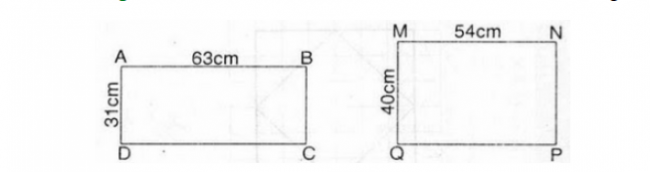 A. Chu vi hình chữ nhật ABCD lớn hơn chu vi hình chữ nhật MNPQB. Chu vi hình chữ nhật ABCD bé hơn chu vi hình chữ nhật MNPQC. Chu vi hình chữ nhật ABCD bằng chu vi hình chữ nhật MNPQHướng dẫn giải:Khoanh vào chữ CVì :Chu vi hình chữ nhật ABCD bằng :(63 + 31) x 2 = 188 (m)Chu vi hình chữ nhật MNPQ bằng :(54 + 40 ) x 2 = 188 (m).